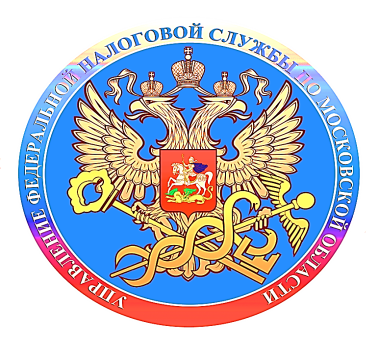 Изменилась очередность принадлежности сумм ЕНПВ соответствии с п. 2 ст.1 Федерального закона от 29.05.2023 № 196-ФЗ с 29 мая 2023 года изменилась очередность распределения денежных средств, признаваемых в качестве единого налогового платежа (ЕНП). Погашение совокупной обязанности налогоплательщика, учтенной на едином налоговом счете (ЕНС), теперь производится в следующей последовательности:1) недоимка по налогу на доходы физических лиц (НДФЛ) – начиная с наиболее раннего момента ее возникновения; 2) НДФЛ – с момента возникновения обязанности по его перечислению налоговым агентом;3) недоимка по иным налогам, сборам, страховым взносам – начиная с наиболее раннего момента ее возникновения; 4) иные налоги, авансовые платежи, сборы, страховые взносы – с момента возникновения обязанности по их уплате (перечислению);5) пени; 6) проценты; 7) штрафы.Изменения в налоговое законодательство затронули, прежде всего, уплату НДФЛ, определив его как первоочередный для погашения.Кроме того, новая редакция ст. 78 НК РФ предусматривает возможность уплаты НДФЛ в счет предстоящих платежей по налогу до наступления самого срока платежа (не позднее 28 числа месяца). С 30 июня 2023 года при положительном сальдо ЕНС погашение налога будет производиться не позднее дня, следующего за днем поступления налогового уведомления (не позднее 25 числа месяца).